 DNEVNIK UČIM SE DOMA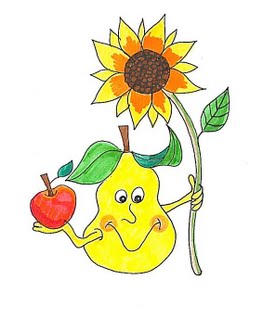 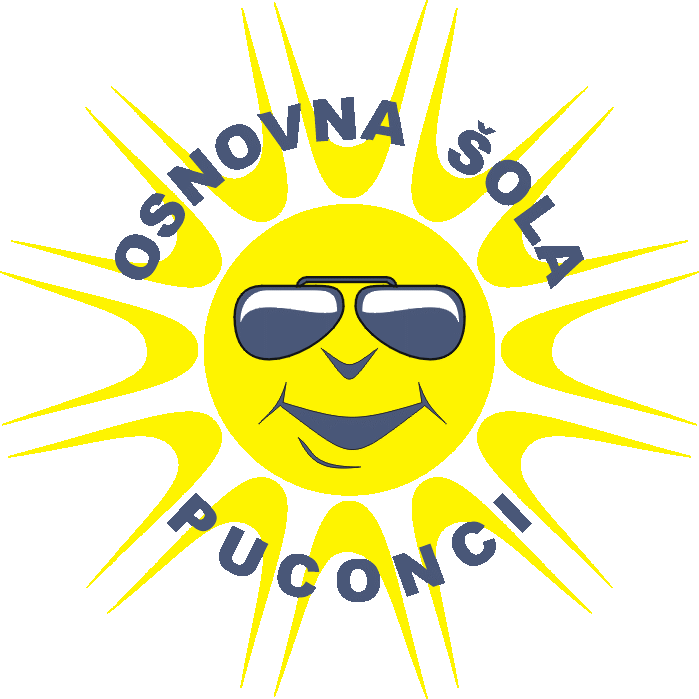 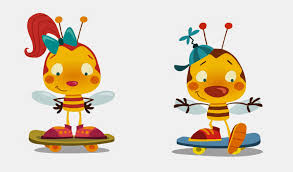 Ime in priimek: _______________________ 	Razred: 3. aTeden – od 14. 4. – 17 . 4 . 2020DatumPredmetOpis dela pri posameznem predmetuPosebnosti14.4.202015. 4. 202016. 4. 2020DatumPredmetOpis dela pri posameznem predmetuPočutje17. 4. 2020